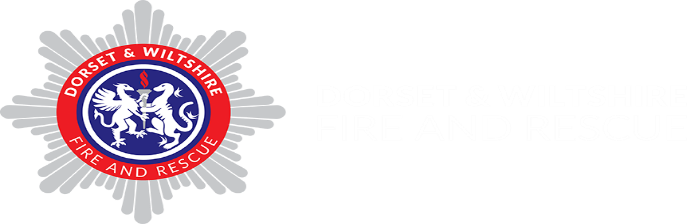 Coach:  Coachee: Coaching Session date: Date of next session: Signed coach:Signed Coachee: The coach should send a copy of the coaching record to the coachee and the end of each sessionReview of Progress against your goals:Dates/ Key pointsRecord of Discussion:Dates/ Key pointsResources used:Key pointsWhat’s next? New actions/goals Dates/ Key pointsEmotional Check-in. How are you feeling at the end of the session?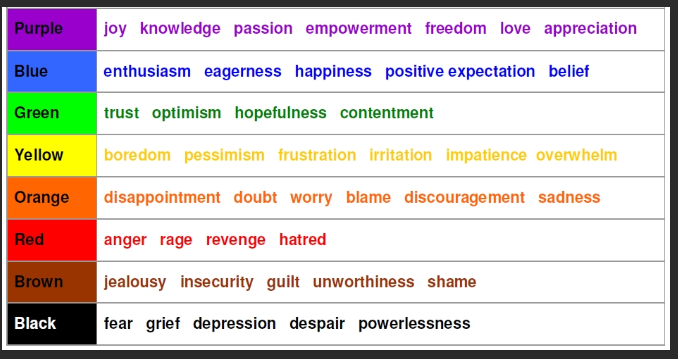 Any further support or actions?Emotional Check-in. How are you feeling at the end of the session?Any further support or actions?